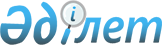 "Қазақтелеком" акционерлік қоғамына қауымдық сервитут белгілеу туралыҚостанай облысы Қарасу ауданы Шолақашы ауылдық округі әкімінің 2022 жылғы 28 желтоқсандағы № 6 шешімі
      Қазақстан Республикасы Жер кодексінің 19-бабына, 69-бабы 4-тармағына, "Қазақстан Республикасындағы жергілікті мемлекеттік басқару және өзін-өзі басқару туралы" Қазақстан Республикасы Заңының 35-бабына сәйкес Қарасу ауданы Шолақашы ауылдық округінің әкімі ШЕШІМ ҚАБЫЛДАДЫ:
      1. "Қазақтелеком" акционерлік қоғамына талшықты-оптикалық байланыс желісін жүргізу мақсатында Қарасу ауданы Шолақашы ауылдық округі Шолақашы ауылының аумағында орналасқан жалпы көлемі 0,402 гектар, 1 (бір) жыл мерзіміне жер учаскесіне қауымдық сервитут белгіленсін.
      2. "Шолақашы ауылдық округі әкімінің аппараты" мемлекеттік мекемесі Қазақстан Республикасының заңнамасында белгіленген тәртіпте:
      1) осы шешімге қол қойылған күннен бастап күнтізбелік жиырма күн ішінде оның көшірмесін электрондық түрде қазақ және орыс тілдерінде Қазақстан Республикасы нормативтік құқықтық актілерінің эталондық бақылау банкіне ресми жариялау және енгізу үшін Қазақстан Республикасы Әділет министрлігінің "Қазақстан Республикасының Заңнама және құқықтық ақпарат институты" шаруашылық жүргізу құқығындағы республикалық мемлекеттік кәсіпорнының Қостанай облысы бойынша филиалына жолдауды;
      2) осы шешімді ресми жарияланғанынан кейін Қарасу ауданы әкімдігінің интернет – ресурсында орналастырылуын қамтамасыз етсін.
      3. Осы шешімнің орындалуын бақылауды өзіме қалдырамын.
      4. Осы шешім алғашқы ресми жарияланған күнінен кейін күнтізбелік он күн өткен соң қолданысқа енгізіледі.
					© 2012. Қазақстан Республикасы Әділет министрлігінің «Қазақстан Республикасының Заңнама және құқықтық ақпарат институты» ШЖҚ РМК
				
      Шолақашы ауылдық округінің әкімі 

Ш. Бустекова
